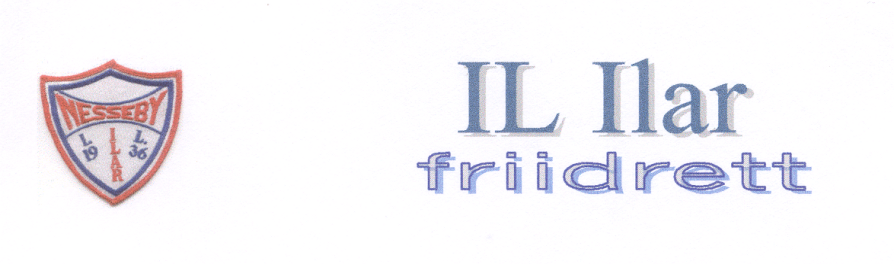 FINNMARKSMESTERSKAPET (KM) I TERRENGLØP 2018Tidspunkt/sted:	Søndag 10. juni kl. 15.00 - i Bergebydalen i Nesseby  (oversikt over traseen vil bli lagt ut på www.ilar.no)Klasser:		Klasser i henhold til NFIFs bestemmelser			8-10 år rekrutter	500 m – inngår ikke i KM 11-14 år		1000 m – klasser for hvert årstrinn			15-17 år		2000 m – klasser for hvert årstrinn			Jr. 18/19 år 		2000 m – 			Veteraner 		2000 m – klasseinndeling etter regelverket			Jr. 20/22 kvinner	2000 mJr. 20/22 år menn	4000 m			Senior	menn		4000 m			Senior damer		2000 m Premiering:		Kretsmesterskapsmedalje i gull, sølv og bronse til de 3 beste i hver klasse			I tillegg: gavepremiering trekkes på startnummer Startkontingent:	kr. 100,- betales inn på konto nr 4930.30.09115Påmeldingsfrist: 	Lørdag 9.juni  kl. 23.59 til epost petterson.charles@gmail.comStevneleder: 		Stein Østmo – mobtlf. 4521 5005Vel møtt til Finnmarksmesterskap i terrengløp Hilsen IL Ilar - friidrett